IP Bursary – 2022 Application Form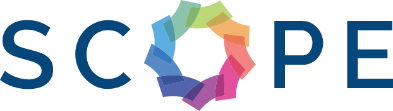 Part 1. Applicants DetailsPlease Note: Applications will be anonymised for judging purposes until the final shortlist who will be required to present their cases to the panel of judges.Part 2. Case StudySubmit an interesting patient case study where having an IP qualification would have improved the patients experience and care. Please use the template provided as a guide, but feel free to add any additional details that you feel would enhance your application.Part 3. Please explain why you would like to study IP?We are looking for candidates/recipients who see a real value in qualifying as an Independent Prescribing Optometrist. In a maximum of 1000 words we would like to hear what obtaining the qualification would mean:Author’s nameAddressQualificationsEmailMobileCurrent positionWorkplaceMembership of Professional BodiesSectionDetailsPatient Background	The patients presenting conditionHow did you manage it?Patient outcomesHow would you manage it if you were IP qualified?How would this benefit the patient?